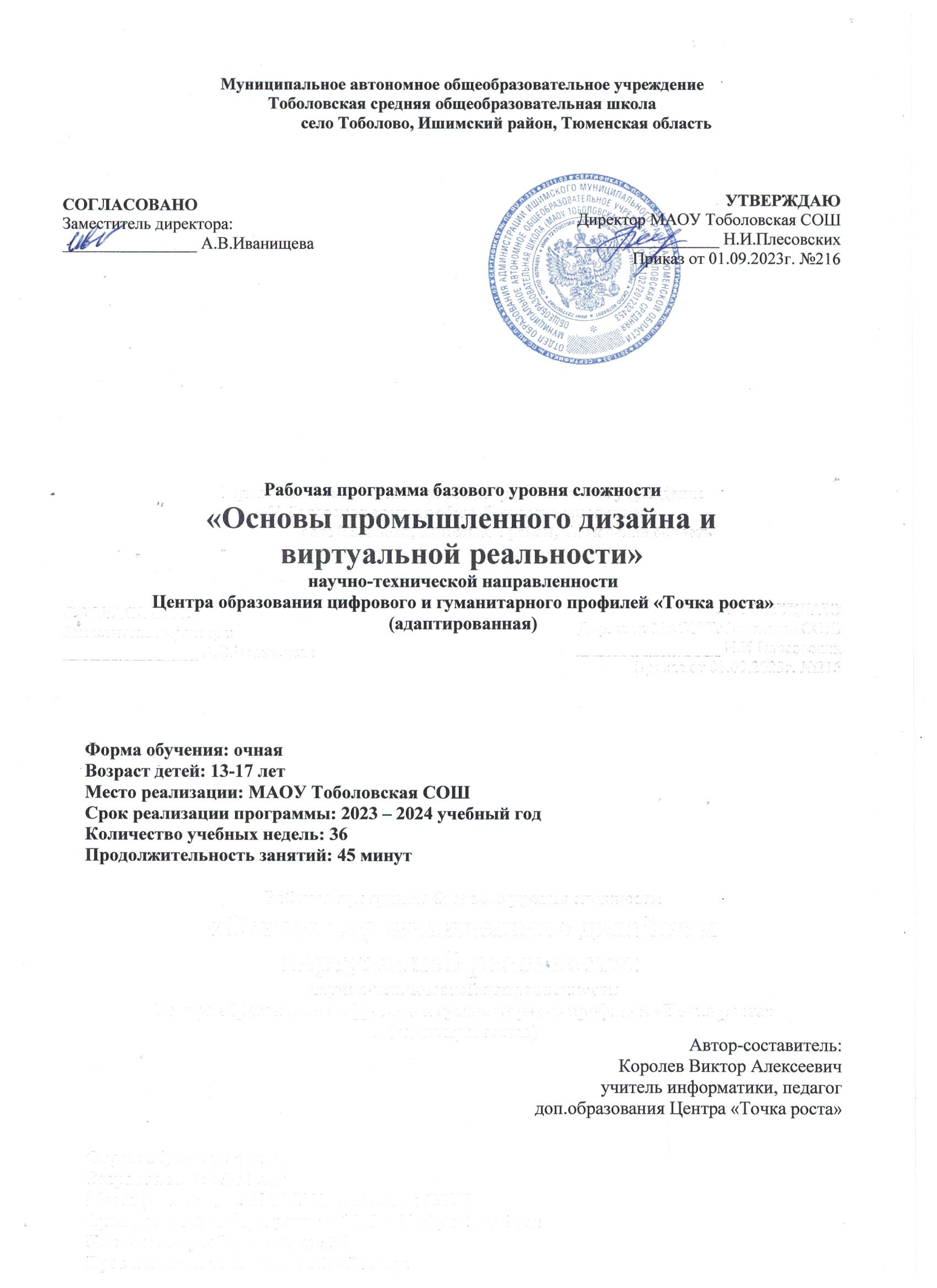 ДОПОЛНИТЕЛЬНАЯ ОБЩЕОБРАЗОВАТЕЛЬНАЯ ОБЩЕРАЗВИВАЮЩАЯ ПРОГРАММА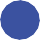 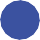 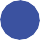 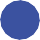 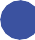 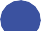 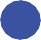 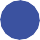 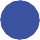 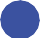 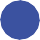 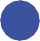 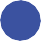 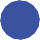 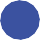 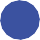 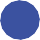 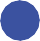 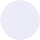 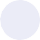 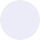 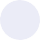 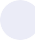 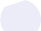 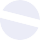 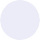 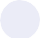 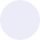 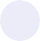 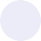 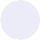 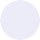 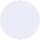 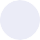 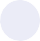 Пояснительная запискаДополнительная общеобразовательная общеразвивающая программа Дополнительная общеобразовательная общеразвивающая программа «Основы промышленного дизайна и виртуальной реальности» составлена в соответствии с нормативными документами:Федеральным законом от 29 декабря 2012 г. №273-ФЗ «Об образовании в Российской Федерации»;Приказом Министерства просвещения Российской Федерации от 09 ноября 2018 г. №196«Об утверждении Порядка организации и осуществления образовательной деятельности по дополнительным общеобразовательным программам»;Постановлением Главного государственного санитарного врача РФ от 4 июля 2014 г. № 41«Об утверждении СанПиН 2.4.4.3172-14 «Санитарно-эпидемиологические требования к устройству, содержанию и организации режима работы образовательных организаций дополнительного образования детей»;с учетом положений Концепции развития дополнительного образования детей (утверждена Распоряжением Правительства Российской Федерации от 4 сентября 2014 г. № 1726-р) и методических рекомендаций по проектированию дополнительных общеразвивающих программ (включая разноуровневые программы) (Приложение к письму Департамента государственной политики в сфере воспитания детей и молодежи Министерства образования и науки РФ от 18.11.2015 №09-3242).Направленность (профиль) программы: техническая.Уровень программы: базовый.Актуальность программы обусловлена внедрением современных технологий в повседневную жизнь человека; так как технология виртуальной реальности сегодня конструирует искусственные миры, которые практически соотносимы с реальным миром.инструменты промышленного дизайна активно помогают ей в этом, их изучение становится наиболее перспективным; использование программных продуктов, обеспечивающих работу этих направлений, позволит обучающимся сориентироваться в профессиях данных сфер и быть более конкурентоспособными.Отличительной особенностью программы является ее практическая направленность, которая обеспечивается использованием проектной методологии, а также обучение навыкам работы с программным обеспечением, которое помогает познакомиться с предпрофессиональными компетенциями в области дизайна и виртуальной реальности.Новизна программы состоит в том, что логика программы предполагает постепенное изучение детьми основ промышленного дизайна с переходом к изучению основ виртуальной реальности в процессе работы над проектом; соответственно дети приобретают необходимые для достижения цели программы предметные и межпредметные компетенции.Педагогическая целесообразность заключается в том, что использование современных педагогических технологий и методов, таких как проектное обучение, дистанционные технологии, кейс-метод и др., вызывает наибольший интерес у детей и развивают навыки работы в проектной команде, коммуникативные и регулятивные навыки; программа разработана с опорой на общепедагогические принципы: актуальность, системность, доступность и результативность,поэтому занимаясь в объединениях, дети проявляют активность, самостоятельность и инициативность.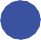 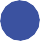 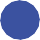 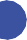 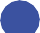 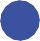 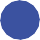 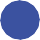 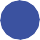 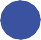 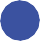 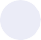 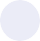 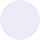 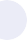 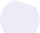 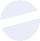 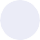 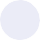 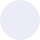 Адресат программы – обучающиеся 13-17 лет, проявляющие интерес к промышленному дизайну и виртуальной реальности.Форма обучения по программе – очно-заочная (с использованием электронного обучения и дистанционных образовательных технологий).Объём и срок освоения программы – 36 часов.Особенности организации образовательного процесса – программа предназначена для разновозрастной группы постоянного состава.Режим занятий – согласно расписанию: 1 раз в неделю по 1 часу.Виды и периодичность контроля: промежуточный– 1 раз; итоговый – 1 раз.Цель и задачи программыЦель программы: формирование инженерно-технических навыков в области промышленного дизайна и виртуальной реальности через решение проектных задач.Задачи программы:Обеспечить в ходе занятий усвоение базовой терминологии и основ 3D-моделирования и VR, основных программных продуктов.Сформировать навыки использования программного обеспечения в области промышленного дизайна и виртуальной реальности для решения проектных задач.Развить критическое и техническое мышление через организацию познавательной и творческой деятельности, умение ориентироваться в информационном пространстве, отстаивать свою точку зрения и работать в команде.Развить навыки проектной деятельности, технологические и конструкторские способности учащихся.Сформировать навыки публичного выступления и защиты проекта.Способствовать личностному и профессиональному самоопределению.Содержание программыУчебный планСодержание учебного планаТема 1. Знакомство с Промдизайном. Вводная лекция (1ч.)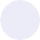 Теория: интерактивная лекция «Что такое дизайн». Какие виды дизайна бывают, что дизайн значит в жизни человека. Профессии сферы промышленного дизайна (1ч.).Тема 2. Дизайн мышление и методы генерации идей (2ч.)Теория: обучающие познакомятся с понятиями дизайн мышления, пользовательский опыт, глубинное интервью (1ч.).Практика: решение проблемных вопросов методом дизайн-мышления (1ч.).Тема 3. Выбор темы для проекта. Скетчинг (3ч.)Теория: скетчинг и графическое ведение проекта. Изучение графических способов передачи информации (1ч.).Практика: выбор темы проекта. Практика эскизов и технического рисования. (2ч.).Тема 4. Изучение программного обеспечения промышленного дизайна для решения проекта (8 ч.)Теория: изучение программного обеспечения (2 ч.).Практика: растровая графика Adobe Photoshop, векторная графика CorelDRAW, программ для обработки 3D-моделей (Autodesk 3ds Max, MagicaVoxel) (6ч.).Тема 5. Работа с виртуальным 3-D моделированием (4 ч.)Теория: технологии 3-D моделирования. Устройство и работа специальной техники (1ч.).Практика: выполнение проекта по выбранной тематике. Тестирование специального оборудования (3 ч.).Тема 6. Знакомство с VR/AR. Вводная интерактивная лекция (2ч.)Теория: что такое виртуальная реальность? Область применения виртуальной реальности. Что такое дополненная реальность? Область применения дополненной реальности и профессии, связанные с ней (2 ч.).Тема 7. Знакомство с базовым программным обеспечением (4ч.)Теория: техника безопасности по работе с сложным оборудованием. Демонстрация работы оборудования VR/AR (2 ч.).Практика: тестирование оборудования, анализ принципов работы. Самостоятельная настройка оборудования (1 ч.).Тема 8. Изучение программного обеспечения виртуальной реальности для решения проекта (6 ч.)Теория: демонстрация программного обеспечения: Графических движков (Unity, Unreal Engine, EV Tool Box), сред разработки (Visual Studio), программ для обработки 3d моделей (Blender, MagicaVoxel) (1ч.).Практика: изучение программного обеспечения для решения проекта. Выполнение проекта по выбранной тематике (5 ч.).Тема 9. Подготовка к защите, создание проекта (4 ч.)Теория: Подготовка выступления и презентации. Лекция об ораторском искусстве(1ч.). Практика: Завершение работы над проектом. Тестирование и сборка проекта на выбранную платформу (3ч.).Тема 10. Защита проекта (2ч.)Практика: Презентация и защита проекта. Рефлексия (2 ч.).Планируемые результатыПосле окончанию обучения по дополнительной общеобразовательной общеразвивающей программе учащиеся приобретут:Предметные результаты:Знают:основные понятия, используемые в сфере промышленного дизайна и виртуальной реальности, устройства шлемов виртуальной и дополненной реальности;основные программные продукты, используемые в сфере промышленного дизайна и виртуальной реальности.Владеют:навыками использования программного обеспечения в области промышленного дизайна: растровая графика Adobe Photoshop, векторная графика CorelDraw, программ для обработки 3D моделей (Autodesk 3ds Max, MagicaVoxel);навыками использования программного обеспечения в области виртуальной реальности: графических движков (Unity, Unreal engine, EV Tool Box), сред разработки (Visual Studio), программ для обработки 3D моделей (Blender, MagicaVoxel).Метапредметные результаты:способен ориентироваться в информационном пространстве, отстаивать свою точку зрения и работать в команде;владеет навыками проектной деятельности;имеет развитое критическое и техническое мышление;владеет навыками публичного выступления и защиты проекта.Личностные результаты:осознаёт необходимость личностного и профессионального самоопределения;осознает смысл учения и понимает личную ответственность за будущий результат.Условия реализации программыМатериально-техническое обеспечениеКомпьютерный класс:ноутбук;МФУОборудование:шлем виртуальной реальности профессиональный;очки дополненной реальности;смартфон;планшет;камера 360 полупрофессиональная;система трекинга;контроллер виртуальной реальности;графический планшет;инструментарий для разработки проектов в дополненной и виртуальной реальности.Инструменты и расходные материалы:набор маркеров;набор для скетчинга;клеевой пистолет;ножницы;нож макетный 18 мм;линейка металлическая, 500 мм;коврик для резки, А3;штангенциркуль;циркуль;транспортир;канцелярские принадлежности;Информационное обеспечениепрограммное обеспечение Adobe Creative Cloud;программное обеспечение САПР для проектирования печатных плат Sprint-Layout;программное обеспечение для проектирования печатных плат DipTrace Starter;программное обеспечение в сфере промышленного дизайна: растровая графика Adobe Photoshop, векторная графика CorelDraw, программ для обработки 3D моделей (Autodesk 3ds Max, MagicaVoxel);программное обеспечение в сфере виртуальной реальности: навыками использования программного обеспечения в области виртуальной реальности: графических движков (Unity, Unreal engine, EV Tool Box), сред разработки (Visual Studio), программ для обработки 3D моделей (Blender, MagicaVoxel).Кадровое обеспечениеУровень образования педагога: высшее образование, учитель информатики и физикиФормы аттестации и оценочные материалыВ рамках программы предполагается промежуточная аттестация в виде презентации 3D-модели и итоговая аттестация в виде презентации и защиты проекта:Критерии оценки «Презентация 3D-модели»Сложность изделия или объекта.Сложность входящих в изделие деталей, узлов, элементов.Уникальность модели, её составных частей, или различные виды модификаций с целью улучшения каких-либо свойств.Обоснование применяемых конструкторских решений.Творческий подход в разработке и создании модели.Уровень фотореалистичности изображений модели, проработка сцены (фона), анимация модели.По каждому пункту оценивается уровень компетенций:низкий уровень (1 балл);средний уровень (2-3 балла);высокий уровень (4 балла).Критерии оценки: «Презентация и защита проекта»:Проект в целом:оригинальность и качество решения (решение уникально и продемонстрировало творческое мышление участников; проект хорошо продуман и имеет сюжет / концепцию);исследование и отчет (команда продемонстрировала высокую степень изученности решения проекта, сумела четко и ясно сформулировать результаты исследования);зрелищность (проект имел восторженные отзывы, смог заинтересовать на его дальнейшее изучение).Программирование и инженерное решение:сложность (трудоемкость, многообразие используемых функций);понимание технической части (команда продемонстрировала свою компетентность, сумела четко и ясно объяснить, как их решение работает);инженерные решения (в конструкции проекта использовались хорошие инженерные концепции);эстетичность (проект имеет хороший внешний вид).Командная работа:уровень понимания проекта/решения кейса (участники продемонстрировали, что все члены команды имеют одинаковый уровень знаний о проекте);сплоченность коллектива (команда продемонстрировала, что все участники коллектива сыграли важную роль в создании проекта);работа в команде (все члены команды проявили энтузиазм и заинтересованность в работе над проектом).По каждому пункту оценивается уровень компетенцийнизкий уровень (1 балл);средний уровень (2-3 балла);высокий уровень (4 балла).Примерные темы проектов:Детский квест.Школьный музей.3D-химия.Анатомия.Методические материалы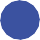 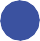 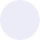 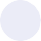 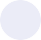 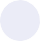 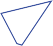 В программе использован различный методический инструментарий, ориентированный на компетентностный подход, позволяющий обучающимся развивать и наращивать предметные и межпредметные компетенции, необходимые для решения проектных задач в промышленном дизайне и виртуальной реальности.Особенности организации образовательного процесса: очно-заочная форма обучения (с использованием электронного обучения и дистанционных образовательных технологий).Методы обучения и воспитания:Методы обучения: словесный, наглядный; частично-поисковый, проблемный; дискуссионный, проектный и др.Методы воспитания: поощрение, упражнение, стимулирование, мотивация и др.Формы организации образовательного процесса: групповая, парная, индивидуальная.Формы организации учебного занятия: онлайн консультация, вебинар, беседа, защита проектов, лекция, «мозговой штурм», наблюдение, открытое занятие, практическое занятие.Педагогические технологии: технология развивающего обучения, технология проблемного обучения, кейс-технология, технология дистанционного обучения, технология проектной деятельности, технология решения изобретательских задач, здоровьесберегающая технология.Дидактические материалы:Тулкиты «Промдизайн» и «VR/AR» (методический инструментарий тьютора (Фонд новых форм развития образования));Основы проектной деятельности. Рязанов И. (Фонд новых форм развития образования);Детские инженерные и исследовательские проекты (методические материалы (Фонд новых форм развития образования));«Учимся шевелить мозгами». (Общекомпетентностные упражнения и тренировочные задания, Фонд новых форм развития образования);Инженерные и исследовательские задачи (Настольное приложение к учебно- методическому пособию для наставников (Фонд новых форм развития образования)).Список литературыАльтшуллер Г.С., Вёрткин И.М. Как стать гением: Жизненная стратегия творческой личности — Минск, «Беларусь», 1994. – 474 с.Джанда М. Сожги свое портфолио! То, чему не учат в дизайнерских школах / М.Джанда. – Спб.: Питер, 2015. – 350 с.Лидтка Ж. Думай как дизайнер. Дизайн-мышление для менеджеров / Ж. Лидтка, Т. Огилви. – М.: Манн, Иванов и Фербер, 2014. – 240 с.Малюх В. Н. Введение в современные САПР: Курс лекций. — М.: ДМК Пресс, 2010. — 192 сПромдизайн квантум тулкит. Саакян С.Г., Бурбаев Т.Д., Рыжов М.Ю. – 2-е изд., перераб. и доп. – М.: Фонд новых форм развития образования, 2019. — 84 с.Системы виртуальной реальности. Составитель Осипов М.П.: Учебно-методическое пособие – Нижний Новгород: Нижегородский госуниверситет, 2012. – 48 с.Шонесси А. Как стать дизайнером, не продав душу дьяволу / А. Шонесси. – СПб.: Питер, 2015.– 208 с.VR/AR-квантум: тулкит. Ирина Кузнецова. – 2-е изд., перераб. и доп. – М.: Фонд новых форм развития образования, 2019№ п/п темы, разде- лаНаименование разделов и темКол-во часов, всегоКоличество часовКоличество часовФормы контроля/ аттестации№ п/п темы, разде- лаНаименование разделов и темКол-во часов, всегоТеорияПрактикаФормы контроля/ аттестации1.Знакомство с Промдизайном. Вводная лекция1102.Дизайн мышление и методы генерации идей2113.Выбор темы для проекта. Скетчинг3124.Изучение программного обеспечения промышленного дизайна для решения проекта8265.Работа с виртуальным 3-D моделированием413Презентация    3D-модели6.Знакомство с VR/AR. Вводная интерак тивная лекция2207.Знакомство с базовым программным обеспечением4228.Изучение программного обеспечения виртуальной реальности для решения проекта6159.Подготовка к защите, создание презентации41310.Защита проекта202Презентация и защита проектаИТОГО361224